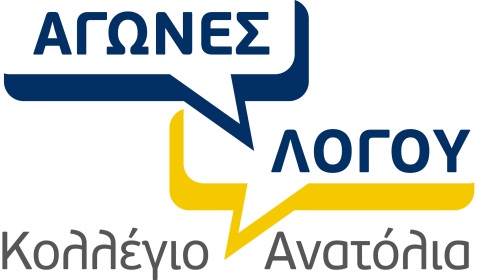 Παρασκευή 22 Ιανουαρίου16:00-17:00	Εγγραφές: Macedonia Hall Foyer16:00-16:30	Συνάντηση Συμβούλων-Καθηγητών και Κριτών: Tsipos Hall16:30-17:00	Συνάντηση Ομάδων Διττών Λόγων: Tracy Hall 17:00-17:30	Προετοιμασία Διττών Λόγων, γύρος Ι: Μacedonia Hall17:30-18:30	Διττοί Λόγοι, γύρος Ι: Μacedonia Hall 18:45-19:30	Εκφραστική Ανάγνωση, γύρος Ι: Μacedonia Hall19:45-20:00	Συνάντηση Συμβούλων-Καθηγητών Ομ. Διττών Λόγων: Tracy Hall20:00-20:30	Προετοιμασία Διττών Λόγων, γύρος ΙΙ: Μacedonia Hall20:30-21:30	Διττοί Λόγοι, γύρος ΙΙ: Μacedonia HallΣάββατο 23 Ιανουαρίου09:00-09:45	Τελετή Έναρξης: Tracy Hall10:00-10:45	Αυθόρμητος Λόγος, γύρος Ι: Μacedonia Hall11:00-12:00	Προετοιμασία Προτρεπτικού Λόγου, γύρος Ι: Tracy Hall11:30-12:30	Προτρεπτικός Λόγος, γύρος Ι: Μacedonia Hall12:45-13:00	Συνάντηση Συμβούλων-Καθηγητών Ομ. Διττών Λόγων: Tracy Hall 13:00-13:30	Προετοιμασία Διττών Λόγων, γύρος ΙΙΙ: Μacedonia Hall13:30-14:30	Διττοί Λόγοι ΙII, γύρος ΙΙΙ: Μacedonia Hall14:30-15:30	Διάλειμμα15:30-16:30	Εκφραστική Ανάγνωση, γύρος II: Μacedonia Hall16:30-17:30	Προετοιμασία Προτρεπτικού Λόγου, γύρος ΙΙ: Tracy Hall17:00-18:00	Προτρεπτικός Λόγος, γύρος II: Μacedonia Hall18:15-19:00	Αυθόρμητος Λόγος, γύρος II: Μacedonia Hall19:15-19:30	Συνάντηση Συμβούλων-Καθηγητών Ομ. Διττών Λόγων: Tracy Hall 19:30-20:00	Προετοιμασία Διττών Λόγων, Ημιτελικοί Αγώνες: Macedonia 315, 31720:00-21:00	Διττοί Λόγοι, Ημιτελικοί Αγώνες: Tracy/Tsipos Halls, Mac 227/302Κυριακή 24 ΙανουαρίουΤελικοί	Tracy Hall09:00-09:45	Αυθόρμητος Λόγος, Τελικός Αγώνας09:15-10:15	Προετοιμασία Προτρεπτικού Λόγου, Τελικός Αγώνας09:45-10:45	Προτρεπτικός Λόγος, Τελικός Αγώνας10:45-11:45	Εκφραστική Ανάγνωση, Τελικός Αγώνας11:30-12:30	Συνάντηση Συμβούλων-Καθηγητών Ομ. Διττών Λόγων: Tracy Hall12:45-13:15	Προετοιμασία Διττών Λόγων, Τελικός Αγώνας, Μacedonia Hall 13:15-14:15	Διττοί Λόγοι, Τελικός Αγώνας14:15-14:45	Τελετή Λήξης